Отчетоб исполнении предписания от «06» апреля 2016 г.  № 02-06/ПУ/901, выданного Главным управлением образования и молодежной политики Алтайского края (отдел государственного контроля и надзора в области образования), МБУ ДО «Детско-юношеская спортивная школа» г. Славгорода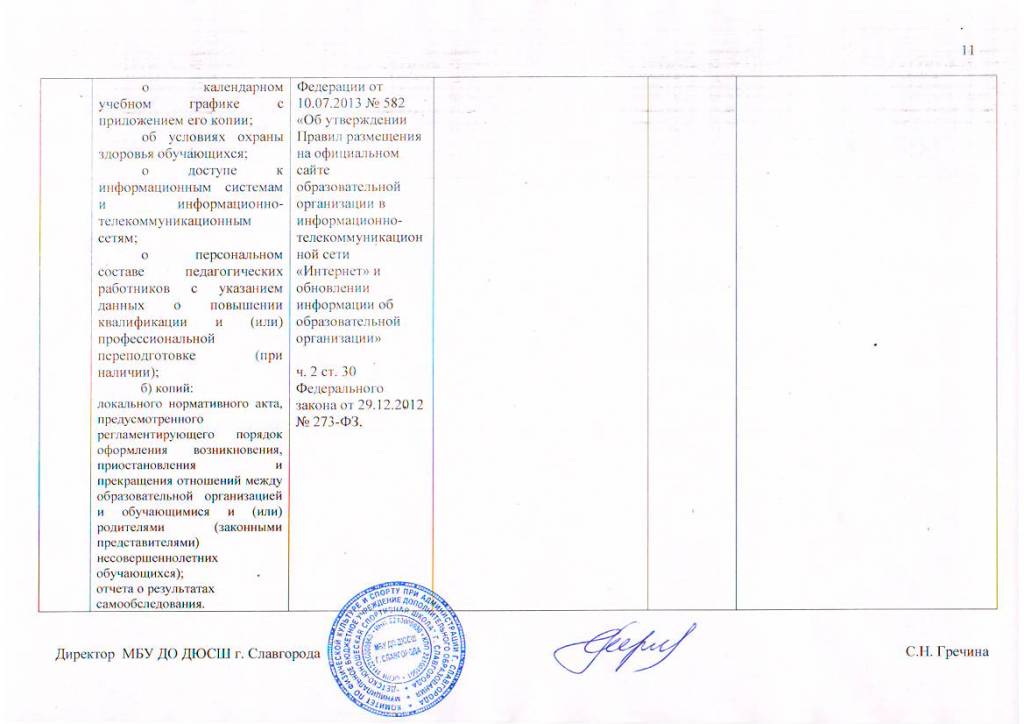            Муниципальное бюджетное образовательное учреждение                дополнительного образования детей               «Детско-юношеская спортивная школа» г. Славгорода                   658820, г. Славгород, ул. К.Маркса, 160               Тел.: 8(38568) 5-23-75        е-mail: dush22.ruГлавное управление образования и науки Алтайского краяОтдел государственного контроля и надзора в области образования№ п/пСодержание нарушения и (или) несоответствия (из предписания)Наименование нарушенного нормативного правового акта (пункт, подпункт, статья)Проведенные мероприятия, принятые меры по устранению нарушения и или несоответствияСрок исполненияНаименование документа, копия которого прилагается как подтверждение выполнения данного нарушения (несоответствия)1.В уставе учреждения не указана направленность дополнительных общеобразовательных программ.Ч. 2 ст. 25 Федерального закона Российской Федерации от 29.12.2012 № 273-ФЗ «Об образовании в Российской Федерации»В устав учреждения внесена направленность дополнительных общеобразовательных программ.07.09.2016Копия устава МБУ ДО ДЮСШ г. Славгорода (новая редакция), утвержденный приказом комитета по физической культуре и спорту при администрации г. Славгорода №35 от 30 августа 20162.В уставе не указана компетенция органа управления учреждения – рассмотрение отчета о результатах самообследования, что предусмотрено Порядком проведения самообследования образовательной организации, утвержденного приказом Министерства образования и науки РФ от 14.07.2013 № 462.В уставе учреждения имеется ссылка на федеральный нормативный акт, утративший силу (Закон РФ от 10.07.1992 № 3266-1 «Об образовании»).Ст. 25, 26 Федерального закона от 29.12.2012 № 273-ФЗ «Об образовании в Российской Федерации»В устав внесена компетенция органа управления учреждения – рассмотрение отчета о результатах самообследования, что предусмотрено Порядком проведения самообследования образовательной организации, утвержденного приказом Министерства образования и науки РФ от 14.07.2013 № 462.В уставе учреждения исключена ссылка на федеральный нормативный акт, утративший силу (Закон РФ от 10.07.1992 № 3266-1 «Об образовании»).07.09.2016Копия устава МБУ ДО ДЮСШ г. Славгорода (новая редакция), утвержденный приказом комитета по физической культуре и спорту при администрации г. Славгорода №35 от 30 августа 20163.В уставе не указан порядок принятия локальных нормативных актов, содержащих нормы, регулирующие образовательные отношения.ч. 1 ст. 28, ч. 1 ст. 30 Федерального закона РФ от 29.12.2012 № 273-ФЗ «Об образовании в Российской Федерации»В уставе указан порядок принятия локальных нормативных актов, содержащих нормы, регулирующие образовательные отношения07.09.2016Копия устава МБУ ДО ДЮСШ г. Славгорода (новая редакция), утвержденный приказом комитета по физической культуре и спорту при администрации г. Славгорода №35 от 30 августа 20164.В уставе учреждения не указаны права, обязанности и ответственность работников образовательной организации, занимающих должности инженерно-технических, административно-хозяйственных, производственных, учебно-вспомогательных, медицинских и иных работников, осуществляющих вспомогательные функции.ч. 3 ст. 52 Федерального закона Российской Федерации от 29.12.2012 № 273-ФЗ «Об образовании в Российской Федерации»В уставе учреждения  указаны права, обязанности и ответственность работников образовательной организации, занимающих должности инженерно-технических, административно-хозяйственных, производственных, учебно-вспомогательных, медицинских и иных работников, осуществляющих вспомогательные функции.07.09.2016Копия устава МБУ ДО ДЮСШ г. Славгорода (новая редакция), утвержденный приказом комитета по физической культуре и спорту при администрации г. Славгорода №35 от 30 августа 20165.Не разработан образец и порядок выдачи документов об обучении по образовательным программам, по которым не предусмотрено проведение итоговой аттестации.ч. 15 ст. 60 Федерального закона от 29.12.2012 № 273-ФЗ «Об образовании в Российской Федерации»Разработан и утвержден локальный нормативный акт  «Положение о порядке выдачи документов об обучении по дополнительным общеразвивающим  образовательным программам физкультурно-спортивной направленности в области физической культуры и спорта, по которым не предусмотрено проведение итоговой аттестации.25.05.2016Копия приказа от 25 мая2016 №52/1-уКопия локального акта  «Положение о порядке выдачи документов об обучении по дополнительным общеразвивающим  образовательным программам физкультурно-спортивной направленности в области физической культуры и спорта, по которым не предусмотрено проведение итоговой аттестации.6.В учреждении отсутствует локальный акт, регламентирующий количество учащихся в объединении, их возрастные категории, продолжительность учебных занятийП. 9 Порядка организации и осуществления образовательной деятельности по дополнительным общеобразовательным программам, утвержденного приказом Министерства образования и науки Российской Федерации от 29.08.2013 № 1008Разработан и утвержден локальный нормативный акт  «Положение регламентирующее количество обучающихся, их возрастные категории, продолжительность занятий по дополнительным общеобразовательным программам физкультурно-спортивной направленности (общеразвивающие и предпрофессиональные программы) в области физической культуры и спорта в МБУ ДО ДЮСШ г. Славгорода»25.05.2016Копия приказа от 25 мая 2016 №52/1-у1. Копия  локального акта «Положение регламентирующее количество обучающихся, их возрастные категории, продолжительность занятий по дополнительным общеобразовательным программам физкультурно-спортивной направленности (общеразвивающие и предпрофессиональные программы) в области физической культуры и спорта в МБУ ДО ДЮСШ г. Славгорода»7.Локальный нормативный акт учреждения «Положение о педагогическом совете МБУ ДО ДЮСШ г. Славгорода» содержит ссылки на нормативные документы, утратившие силу (Закон РФ от 10.07.1992 № 3266-1 «Об образовании», Типовое положение об образовательном учреждении дополнительного образования детей, утвержденного приказом Минобрнауки РФ от 26.06.2012 № 504). Разработан  и утвержден локальный нормативный акт  «Положение о педагогическом совете»25.05.2016Копия приказа от 25 мая 2016 №52/1-уКопия  локального акта «Положение о педагогическом совете»8.В нарушение принципа коллегиальности при управлении образовательным учреждением  пункт 1.3 локального нормативного акта учреждения «Положение о педагогическом совете МБУ ДО ДЮСШ г. Славгорода» предусматривает назначение председателем педагогического совета руководителя учреждения. ч. 2 ст. 26 Федерального закона от 29.12.2012 № 273-ФЗ «Об образовании в Российской Федерации» Разработан  и утвержден локальный нормативный акт  «Положение о педагогическом совете»25.05.2016Копия приказа от 25 мая 2016 №52/1-уКопия  локального акта «Положение о педагогическом совете»9.Локальный нормативный акт учреждения «Правила внутреннего распорядка для обучающихся МБУ ДО ДЮСШ г. Славгорода» не соответствует требованиям» в части установления перечня академических прав и обязанностей обучающихся.ст. 34, 43 Федерального закона от 29.12.2012 № 273-ФЗ «Об образовании в Российской Федерации»Разработан  и утвержден локальный нормативный акт  «Правила внутреннего распорядка для обучающихся МБУ ДО ДЮСШ г. Славгорода»25.05.2016Копия приказа от 25 мая 2016 №52/1-уКопия  локального акта «Правила внутреннего распорядка для обучающихся МБУ ДО ДЮСШ г. Славгорода»10.Локальный нормативный акт «Правила внутреннего распорядка для обучающихся МБУ ДО ДЮСШ г. Славгорода» не определяет порядок применения мер дисциплинарного взыскания к обучающимся.ст. 43 Федерального закона от 29.12.2012 № 273-ФЗ «Об образовании в Российской Федерации», приказ Министерства образования и науки РФ от 15.03.2013 № 185 «Об утверждении Порядка применения к обучающимся и снятия с обучающихся мер дисциплинарного взыскания»Разработан  и утвержден локальный нормативный акт  «Правила внутреннего распорядка для обучающихся МБУ ДО ДЮСШ г. Славгорода»25.05.2016Копия приказа от 25 мая 2016 №52/1-уКопия  локального акта «Правила внутреннего распорядка для обучающихся МБУ ДО ДЮСШ г. Славгорода»11.Локальный нормативный акт учреждения «Положение о правах и обязанностях участников образовательного процесса в МБУ ДО ДЮСШ г. Славгорода» не соответствует требованиям в части установления перечня академических прав и обязанностей обучающихся, прав и обязанностей родителей (законных представителей) несовершеннолетних обучающихся, прав и свобод, обязанностей и ответственности педагогических работников.ст. 34, 43, 44, 47, 48 Федерального закона от 29.12.2012 № 273-ФЗ «Об образовании в Российской Федерации»Отменен локальный нормативный акт  «Положение о правах и обязанностях участников образовательного процесса в МБУ ДО ДЮСШ г. Славгорода»Разработан и утвержден локальный нормативный акт  «Правила внутреннего распорядка для обучающихся МБУ ДО ДЮСШ г. Славгорода»25.05.2016Копия приказа от 25 мая 2016 №52/1-уКопия  локального акта «Правила внутреннего распорядка для обучающихся МБУ ДО ДЮСШ г. Славгорода»12.Локальный нормативный акт учреждения «Положение о порядке зачисления, перевода, исключения обучающихся МБУ ДО ДЮСШ г. Славгорода» не соответствует требованиям в части установления оснований для прекращения образовательных отношений.ст. 61 Федерального закона от 29.12.2012 № 273-ФЗ «Об образовании в Российской Федерации» ст. 58 Федерального закона от 29.12.2012 № 273-ФЗ «Об образовании в Российской Федерации»Отмен Локальный нормативный акт учреждения «Положение о порядке зачисления, перевода, исключения обучающихся МБУ ДО ДЮСШ г. Славгорода»Разработаны и утверждены следующие локальные нормативные акты:«Положение о правилах перевода и отчисления обучающихся МБУ ДО ДЮСШ г. Славгорода»;«Положение о порядке приема обучающихся в МБУ ДО ДЮСШ г. Славгорода на обучение по дополнительным общеразвивающим программам физкультурно-спортивной направленности в области физической культуры и спорта»;«Положение о порядке приема обучающихся в МБУ ДО ДЮСШ г. Славгорода на обучение по дополнительным предпрофессиональным программам физкультурно-спортивной направленности в области физической культуры и спорта»;25.05.2016Копия приказа от 25 мая 2016 №52/1-уКопия  локального акта «Положение о правилах перевода и отчисления обучающихся МБУ ДО ДЮСШ г. Славгорода»;Копии  локальных актов«Положение о порядке приема обучающихся в МБУ ДО ДЮСШ г. Славгорода на обучение по дополнительным общеразвивающим программам физкультурно-спортивной направленности в области физической культуры и спорта»;«Положение о порядке приема обучающихся в МБУ ДО ДЮСШ г. Славгорода на обучение по дополнительным предпрофессиональным программам физкультурно-спортивной направленности в области физической культуры и спорта»;13.Локальные нормативные акты учреждения «Положение о текущем контроле успеваемости, промежуточной и итоговой аттестации обучающихся МБУ ДО ДЮСШ г. Славгорода», «Положение о контрольно-переводных нормативах» не соответствуют требованиям в части определения порядка ликвидации академической задолженности, определения порядка продолжения обучения обучающихся, не ликвидировавших академическую задолженность в установленные сроки.Отмены локальные нормативные акты учреждения «Положение о текущем контроле успеваемости, промежуточной и итоговой аттестации обучающихся МБУ ДО ДЮСШ г. Славгорода», «Положение о контрольно-переводных нормативах»Разработан и утвержден локальный нормативный акт:«Положение о формах, периодичности и порядке промежуточной аттестации обучающихся в МБУ ДО ДЮСШ г. Славгорода».25.05.2016Копия приказа от 25 мая 2016 №52/1-уКопия  локального акта «Положение о формах, периодичности и порядке промежуточной аттестации обучающихся в МБУ ДО ДЮСШ г. Славгорода»;14.В учреждении не разработаны и не утверждены дополнительные общеразвивающие программы «Хоккей», «Волейбол», «Баскетбол», «Плавание», «Гиревой спорт», «Легкая атлетика», «Самбо», «Настольный теннис», «Шахматы». ч. 5 ст. 12 Федерального закона от 29.12.2012 № 273-ФЗ «Об образовании в Российской Федерации»Разработаны и утверждены дополнительные общеразвивающие программы «Хоккей», «Волейбол», «Баскетбол», «Плавание», «Гиревой спорт», «Легкая атлетика», «Самбо», «Настольный теннис», «Шахматы».30.08.2016Копии общеразвивающих программ по видам спорта «Хоккей», «Волейбол», «Баскетбол», «Плавание», «Гиревой спорт», «Легкая атлетика», «Самбо», «Настольный теннис», «Шахматы».Копия приказа о принятии общеразвивающих программПриказ № 62-у от 30.08.201615.В учреждении: отсутствует образовательная программа, определяющая содержание дополнительных предпрофессиональных программ и сроки обучения по ним;образовательная программа учреждения не определяет содержание дополнительных общеобразовательных (общеразвивающих и предпрофессиональных) программ.п. 5 Порядок организации и осуществления образовательной деятельности по дополнительным общеобразовательным программам, Приказ Министерства образования и науки Российской Федерации от 29.08.2013 № 1008Разработана и утверждена образовательная программа, определяющая содержание дополнительных предпрофессиональных программ и сроки обучения по ним;30.08.2016Копия предпрофессиональной программы ДЮСШ по видам спорта. Копия приказа о принятии  предпрофессиональной программыПриказ № 62-у от 30.08.2016Приказ № 45/1-у от 16.04.201616.В учреждении отсутствует годовой календарный учебный график.ч. 10 ст. 2 Федерального закона от 29.12.2012 № 273-ФЗ «Об образовании в Российской Федерации»Разработан и утвержден календарный график на 2016-2017 учебный год.30.08.2016Копия годового календарного учебного графика на 2016-2017 учебный год.17.Родители (законные представители) не ознакомлены при приеме детей в образовательное учреждение с уставом учреждения, лицензией на осуществление образовательной деятельности, с образовательными программами и другими документами, регламентирующими организацию и осуществление образовательной деятельности, правами и обязанностями обучающихся.ч. 2 ст. 55 Федерального закона от 29.12.2012 № 273-ФЗ «Об образовании в Российской Федерации»Разработана форма Заявления в котором родители (законные представители) ознакомлены при приеме детей в образовательное учреждение с уставом учреждения, лицензией на осуществление образовательной деятельности, с образовательными программами и другими документами, регламентирующими организацию и осуществление образовательной деятельности, правами и обязанностями обучающихся.30.08.2016Копии заявления родителей (законных представителей) о приеме в образовательное учреждение на обучение18.Расписание занятий составлено без учета пожеланий родителей (законных представителей).п. 13 Порядка организации и осуществления образовательной деятельности по дополнительным общеобразовательным программам, утвержденного приказом Министерства образования и науки Российской Федерации от 29.08.2013 № 1008Фиксируют факт согласования расписания занятий ребенка30.08.2016Копии заявления родителей (законных представителей) о приеме в образовательное учреждение на обучение19.В учреждении не создана комиссия по урегулированию споров между участниками образовательных отношений.ст. 45 Федерального закона от 29.12.2012 № 273-ФЗ «Об образовании в Российской Федерации»Создана комиссия по урегулированию споров между участниками образовательных отношений в МБУ ДО ДЮСШ г. Славгорода04.05.2016Копия  приказа о создании комиссии по урегулированию споров между участниками образовательных учрежденийПриказ №49/1-у от 04.05.201620.В учреждении отсутствует отчет о результатах самообследованияПриказ Министерства образования и науки Российской Федерации от 10.12.2013 № 1324 «Об утверждении показателей деятельности образовательной организации, подлежащей самообследованию»Составлен отчет о результатах самообследованияПоказатели деятельности МБУ ДО ДЮСШ г. Славгорода приведены в соответствии требованиям приказа11.04.2016Копия отчета о результатах самообследования, копия приказа о проведении отчета о самообследованииУтверждена директором МБУ ДО ДЮСШ г. Славгорода21.Отсутствуют заявления в письменной форме родителей (законных представителей) подтверждающие их инициативу о досрочном прекращении образовательных отношений ч. 2 ст. 61 Федерального закона от 29.12.2012 № 273-ФЗ «Об образовании в Российской Федерации»Имеются заявления в письменной форме родителей (законных представителей) обучающихся в 2015-16 учебном году, подтверждающие их инициативу о досрочном прекращении образовательных отношений20.09.2016Копии заявлений родителей (законных представителей) несовершеннолетних обучающихся22.На официальном сайте МБУ ДО ДЮСШ г. Славгорода (http://dush22.ru/) в сети Интернет отсутствуют:а) информация:сведения о наличии положений об органах управления с приложением копий указанных положений (при их наличии);Ч. 2, 3 ст. 29 Федерального закона от 29.12.2012 № 273-ФЗ «Об образовании в Российской Федерации», п. 3 постановления Правительства РоссийскойИнформация размещена на официальном сайте МБУ ДО ДЮСШ г. Славгорода (http://dush22.ru/)20.09.2016Адрес официального сайта в сети «Интернет» http:// dush22.ru